RENCANA PEMBELAJARAN SEMESTER (RPS)Rencana Pembelajaran: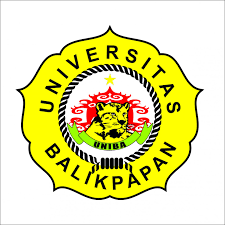 UNIVERSITAS BALIKPAPANFAKULTAS EKONOMIPROGRAM STUDI MANAJEMENNama Mata Kuliah:Manajemen KeuanganSemester:IV (Empat)Mata Kuliah Prasyarat:…Kode Mata Kuliah:106102428Bobot SKS:3 SKSDosen Pengampu:Hairul AnamSudjinan,Dwi SusilowatiCapaian Pembelajaran Lulusan Prodi yang Dibebankan pada Mata Kuliah Aspek Sikap---Aspek Keterampilan Umum---Aspek Keterampilan KhususMampu merumuskan fungsi manajeman (perencanaan, pengorganisasian, penyusunan staf, pengarahan, dan pengendalian serta  evaluasi) pada level operasional di berbagai bidang organisasi baik bisnis maupun non bisnis pada tingkat lokal, nasional dan global. (KK1)Mampu melaksanakan fungsi organisasi (pemasaran, operasi, sumber  daya manusia, keuangan, dan strategi) pada level operasional di berbagai  tipe organisasi. (KK2)Aspek PengetahuanMenguasai konsep teoritis, metode dan perangkat analisis fungsi manajemen (perencanaan, pelaksanaan, pengarahan, pemantauan, evaluasi, dan pengendalian) dan fungsi organisasi (pemasaran, sumber daya manusia, operasi, dan keuangan) pada berbagai jenis organisasi.(P1)Capaian Pembelajaran Mata Kuliah	Perencanaan,Pengawasan dan Pengambilan Keputusan.Deskripsi Mata Kuliah	Mata Kuliah Manajemen Keuangan I untuk memahami konsep perencannaan, pengawasan dan pengambilan keputusan, pembahasan mata kuliah ini meliputi:. Pendahuluan, Tujuan, Konsep Dasar, Fungsi Manajemen Keuangan, Pengenalan Valuasi : Nilai Waktu dan Uang, Sekuiritas, Konsep Dasar Capital Budgeting, Metode Penilaian Capital Budgeting, Struktur Modal, Struktur Keuangan, Kebijakan Dividen, Manajemen Modal Kerja, Manajemen Kas, Manajemen Piutang, Manajemen Persediaan, Analisis Ratio Keuangan, dan Perencanaan dan Pengendalian Keuangan.Daftar Referensi Utama :J. Fred Weston; Thomas E, Copeland. Manajemen Keuangan, Managerial Finance, James C Van Horne; John M Wachowiz,Jr. Prinsip-prinsip Manajemen Keuangan Fundamentals of Financial Management, Salemba Empat, JakartaRoss; Westerfield; Jordan. Pengantar Meuangan Perusahaan, Corporate Finance Fundamentals, Suad Husnan; Enny Pudjiastuti. Manajemen Keuangan, UPP STIM YKPN, YogyakartaGendro Wiyono,Dr,SIP,MM ; Hadri Kusuma,Prof,Dr,Drs,MBA,DBA . Manajemen Keuangan Lanjutan, 2017, UPP STIM YKPN, YogyakartaPendukung :  ---Pertemuan Ke-1Pertemuan Ke-1Kemampuan Khusus (Sub-CPMK)Penyampaian kontrak pembelajaran (deseminasi kontrak perkuliahan)Pendahuluan, Tujuan, Konsep Dasar, Fungsi Manajemen Keuangan IndikatorTujuan yang ingin dicapai manajemen keuangan yaitu maksimalisasi kesejahteraan Pemilik, Fungsi manajemen keuangan keputusan yang relevan dan berpengaruh terhadap nilai perusahaanMateri Pokok (Bahan Kajian)Tujuan Manajemen KeuanganKonsep DasarFungsi Manajemen Keuangan.Prinsip-prinsip StakeholderMetode/Model PembelajaranModel: Contextual LearningMetode: Kolaborasi SGDPengalaman BelajarCeramahDiskusiPenilaianJenis:Tertulisinteraktif Kriteria:Kesesuain jawaban yang diberikan >60%Bobot:5%Waktu1150 menitReferensiSeluruhnyaPertemuan Ke-2Pertemuan Ke-2Kemampuan Khusus (Sub-CPMK)Mahasiswa Mampu Memahami Pengenalan Valuasi : Nilai Waktu dan Uang.IndikatorMahasiswa paham tentang ;Menjelaskan Nilai masa depan nilai sekarang, dan DiskontoMateri Pokok (Bahan Kajian)Tujuan Manajemen KeuanganKonsep DasarFungsi Manajemen Keuangan.Prinsip-prinsip StakeholderMetode/Model PembelajaranModel: Contextual LearningMetode: Melalui pembelajaran SGDPengalaman BelajarCeramahDiskusiPenilaianJenis:Tertulisinteraktif Kriteria:Kesesuain jawaban yang diberikan >60%Bobot:5%Waktu1150 menitReferensiSeluruhnyaPertemuan Ke-3Pertemuan Ke-3Kemampuan Khusus (Sub-CPMK)Mahasiswa Mampu Memahami mengenai Sekuiritas.IndikatorMahasiswa paham tentang ;Menjelaskan konsep dari Nilai dalam Surat BerhargaMateri Pokok (Bahan Kajian)Penilaian Saham PreferenPenilaian ObligasiPenilaian Saham BiasaMetode/Model PembelajaranModel: Contextual LearningMetode: Melalui pembelajaran SGDPengalaman BelajarPresentasiCeramahDiskusiPenilaianJenis:Tertulisinteraktif Kriteria:Kesesuain jawaban yang diberikan >60%Bobot:5%Waktu1150 menitReferensiSeluruhnyaPertemuan Ke-4Pertemuan Ke-4Kemampuan Khusus (Sub-CPMK)Mahasiswa Mampu Memahami Konsep Dasar Capital Budgeting.IndikatorMahasiswa paham tentang ;Menjelaskan Keputusan Manajemen memilih kesempatan Investasi Jangka PanjangMateri Pokok (Bahan Kajian)Konsep Time Value MoneyNilai Investasi AwalJenis Cash FlowPenghitungan Net Cash FlowMetode/Model PembelajaranModel: Contextual LearningMetode: Melalui pembelajaran SGDPengalaman BelajarPresentasiCeramahDiskusiPenilaianJenis:Tertulisinteraktif Kriteria:Kesesuain jawaban yang diberikan >60%Bobot:5%Waktu1150 menitReferensiSeluruhnyaPertemuan Ke-5Pertemuan Ke-5Kemampuan Khusus (Sub-CPMK)Mahasiswa Mampu Memahami Metode Penilaian Capital Budgeting.IndikatorMahasiswa paham tentang ;Menjelaskan Tentang Keputusan Investasi tergantung return masa mendatang,Materi Pokok (Bahan Kajian)Metode Net Present Value (NPV)Metode Internal Rate of Return (IRR)Metode Probability Index (PI)Metode Discounted Payback Period (DPP)Net Cash FlowDalam Umur BedaDalam InflasiMetode/Model PembelajaranModel: Contextual LearningMetode: Melalui pembelajaran SGDPengalaman BelajarPresentasiCeramahDiskusiPenilaianJenis:TertulisInteraktifKriteria:Kesesuain jawaban yang diberikan >60%Bobot:5%Waktu1150 menitReferensiSeluruhnyaPertemuan Ke-6Pertemuan Ke-6Kemampuan Khusus (Sub-CPMK)Mahasiswa Mampu Memahai Struktur Modal.IndikatorMahasiswa paham tentang ;Menjelaskan perbandingan antara Utang dengan Modal Sendiri Materi Pokok (Bahan Kajian)Teori Struktur ModalKonsep LeverageBiaya ModalStruktur Modal OptimalMetode/Model PembelajaranModel: Contextual LearningMetode: Melalui pembelajaran SGDPengalaman BelajarPresentasiCeramahDiskusiPenilaianJenis:TertulisInteraktifKriteria:Kesesuain jawaban yang diberikan >60%Bobot:5%Waktu1150 menitReferensiSeluruhnyaPertemuan Ke-7Pertemuan Ke-7Kemampuan Khusus (Sub-CPMK)Mahasiswa Mampu Memahami Struktur Keuangan.IndikatorMahasiswa paham tentang ;Menjelaskan Bagaimana membiayai AsetnyaMateri Pokok (Bahan Kajian)KonsepPenentuan Jumlah UtangIndifference PointPenggunaan UtangMetode/Model PembelajaranModel: Contextual LearningMetode: Melalui pembelajaran SGDPengalaman BelajarPresentasiCeramahDiskusiPenilaianJenis:KuisKriteria:Kesesuain jawaban yang diberikan >60%Bobot:10%Waktu1150 menitReferensiSeluruhnyaPertemuan Ke-8Ujian Tengah Semester. Bobot 15%Pertemuan Ke-9Pertemuan Ke-9Kemampuan Khusus (Sub-CPMK)Mahasiswa Mampu Memahami Kebijakan dividen.IndikatorMahasiswa paham tentang ;Pembagian dan Pembayaran Dividen merupakan komunikasi tidak langsung dengan para pemegang sahamMateri Pokok (Bahan Kajian)Kolaborasi  SGD Metode/Model PembelajaranModel: Contextual LearningMetode: Kolaborasi  SGDPengalaman BelajarPresentasiCeramahDiskusiPenilaianJenis:Tertulisinteraktif Kriteria:Kesesuain jawaban yang diberikan >60% .Bobot:5%Waktu1150 menitReferensiSeluruhnyaPertemuan Ke-10Pertemuan Ke-10Kemampuan Khusus (Sub-CPMK)Mahasiswa Mampu Memahami Manajemen Modal Kerja.IndikatorMahasiswa paham tentang ; Menjelaskan Berkenaan antara Aset Lancar dan Liabiltas Jangka Pendek, komposisi keduanya akan memengaruhi Resiko.Materi Pokok (Bahan Kajian)Konsep Modal KerjaProporsi Kebutuhan DanaMetode PenentuanMetode/Model PembelajaranModel: Contextual LearningMetode: Kolaborasi  SGDPengalaman BelajarPresentasiCeramahDiskusiPenilaianJenis:Tertulisinteraktif Kriteria:Kesesuain jawaban yang diberikan >60% .Bobot:5%Waktu1150 menitReferensiSeluruhnyaPertemuan Ke-11Pertemuan Ke-11Kemampuan Khusus (Sub-CPMK)Mahasiswa Mampu Memahami Manajemen Kas.IndikatorMahasiswa paham tentang ; Menjelaskan Pengelolaan Uang Entitas sedemikian rupa sehingga dicapai tersedianya kas yang cukupMateri Pokok (Bahan Kajian)Konsep Penentuan Kas OptimalCash DiscountMotifInvestasi Kelebihan KasPengendalian Intern KasAliran KasLaporan Arus KasMetode/Model PembelajaranModel: Contextual LearningMetode: Kolaborasi  SGDPengalaman BelajarPresentasiCeramahDiskusiPenilaianJenis:Tertulisinteraktif Kriteria:Kesesuain jawaban yang diberikan >60% Bobot:5%Waktu1150 menitReferensiSeluruhnyaPertemuan Ke-12Pertemuan Ke-12Kemampuan Khusus (Sub-CPMK)Mahasiswa Mampu Memahami Manajemen Piutang.IndikatorMahasiswa paham tentang ; Menjelaskan Piutang timbul karena adanya transaksi non tunai.Materi Pokok (Bahan Kajian)KonsepKebijakan Manajemen PiutangPengendalian PiutangAnalisis Umur PiutangResiko PiutangMetode/Model PembelajaranModel: Contextual LearningMetode: Kolaborasi SGDPengalaman BelajarPresentasiCeramahDiskusiPenilaianJenis:Tertulisinteraktif Kriteria:Kesesuain jawaban yang diberikan >60%Bobot:5%Waktu1150 menitReferensiSeluruhnyaPertemuan Ke-13Pertemuan Ke-13Kemampuan Khusus (Sub-CPMK)Mahasiswa Mampu Memahami Manajemen Persediaan.IndikatorMahasiswa paham tentang ; Menjelaskan Persediaan bagian dari Aset Lancar, dan memerlukan perhatian yang cukup dan serius terutama bagi entitas yang memiliki Persediaan yang besar.Materi Pokok (Bahan Kajian)Tujuan Faktor-faktorPengendalian PersediaanPerputaran PersediaanSupply Chain Management (SCM)Metode/Model PembelajaranModel: Contextual LearningMetode: Kolaborasi  SGDPengalaman BelajarPresentasiCeramahDiskusiPenilaianJenis:TertulisInteraktifKriteria:Kesesuain jawaban yang diberikan >60% .Bobot:5%Waktu1150 menitReferensiSeluruhnyaPertemuan Ke-14Pertemuan Ke-14Kemampuan Khusus (Sub-CPMK)Mahasiswa Mampu Memahami Analisis Rasio Keuangan.IndikatorMahasiswa paham tentang ; Menjelaskan Perkembangan entitas dapat diketahui dari kondisi keuangannya yang bersumber dari Laporan Keuangan. Standar IFRS Laporan Keuangan meliputi Laporan Laba Rugi, Laporan Perubahan Ekuitas, Laporan Posisi Keuangan, Laporan Arus Kas serta Catatan atas Laporan KeuanganMateri Pokok (Bahan Kajian)Jenis Rasio KeuanganKegter batasan Analisis Rasio KeuanganMetode/Model PembelajaranModel: Contextual LearningMetode: Kolaborasi  SGDPengalaman BelajarPresentasiCeramahDiskusiPenilaianJenis:Tertulisinteraktif Kriteria:Kesesuain jawaban yang diberikan >60%Bobot:5%Waktu1150 menitReferensiBuku Pendukung	Pertemuan Ke-15Pertemuan Ke-15Kemampuan Khusus (Sub-CPMK)Mahasiswa Mampu Memahami Perencanaan dan Pengendalian Kauangan.IndikatorMahasiswa paham tentang ; Menjelaskan Tanggung  jawab Manajer Keuangan yaitu membuat perencanaan dan Pengendalian Keuangan, menjaga sumberdaya keuanganMateri Pokok (Bahan Kajian)Anggaran KasPemenuhan Kebutuhan DanaAnalisis Break Even Point (BEP) atau CVPMetode/Model PembelajaranModel: Contextual LearningMetode: Kolaborasi  SGDPengalaman BelajarPresentasiCeramahDiskusiPenilaianJenis:Tertulisinteraktif Kriteria:Kesesuain jawaban yang diberikan >60%Bobot:5%Waktu1150 menitReferensiBuku PendukungPertemuan Ke-16Ujian Akhir Semester. Bobot 15%Bobot Penilaian Akhir1. Kehadiran		20%2. Tugas		20%3. UTS			30%4. UAS			30%Mengetahui, Ketua Program Studi,Nadi Hernadi Moorcy, S.E., M.M.NIK.  015004046Balikpapan,   September 2021Dosen Pengampu,Dr. Hairul Anam, S.E., M.MNIK.  Drs. Sudjinan, M.Si NIK.  Dwi Susilowati, S.E., M.M NIK.  